ESCOLA _________________________________DATA:_____/_____/_____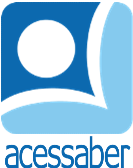 PROF:_______________________________________TURMA:___________NOME:________________________________________________________A ÁGUIA, O CORVO E O PASTORLançando-se do ar, uma águia arrebatou um cordeirinho.O corvo, vendo aquilo, tratou de imitá-la e se jogou sobre um carneiro. O fez de uma forma tão desengonçada, que acabou por se enredar na lã e, debatendo-se em vão com suas asas, não conseguiu se soltar.O pastor, vendo aquilo, recolheu o corvo e cortando as pontas de suas asas, o levou a seus filhos.Seus filhos perguntaram que ave era aquela e o pastor lhes disse:- Para mim, ele é apenas um corvo, mas ele acha que é uma águia.Moral da história: Põe teu esforço e dedicação no que realmente estás preparado, não no que não te corresponde.EsopoQuestõesQual é o título do texto?R: __________________________________________________________________Quem é o autor?R: __________________________________________________________________Quais são os personagens da história?R: ______________________________________________________________________________________________________________________________________O texto tem quantos parágrafos?R: __________________________________________________________________Quem estava observando a águia?R: __________________________________________________________________Em sua opinião, o que levou o corvo a imitar a águia?R: ______________________________________________________________________________________________________________________________________________________________________________________________________________________________________________________________________________Explique com suas palavras a moral da história:R: __________________________________________________________________________________________________________________________________________________________________________________________________________________________________________________________________________________________________________________________________________________________________________________________________________________________________________________________________________________________Faça uma ilustração da história.